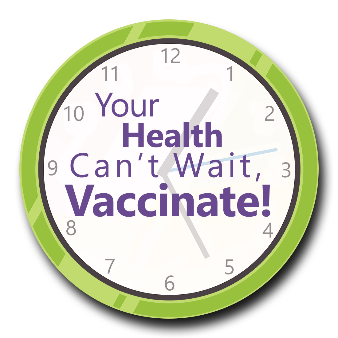 Simply copy and paste to share the following messages via your social media channels (Facebook, Twitter, etc.). Right click on any of the images to “Save as Picture” and include the image with your posts.General Vaccines		            Images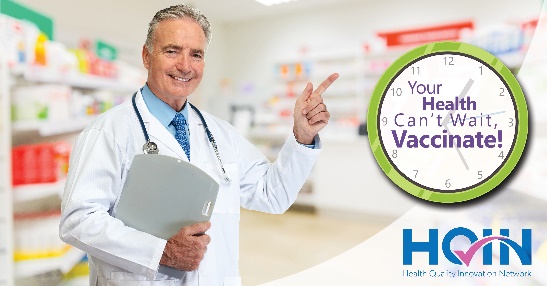 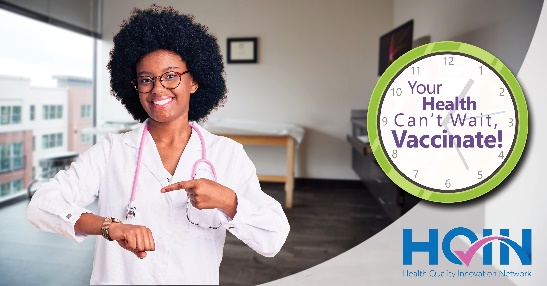 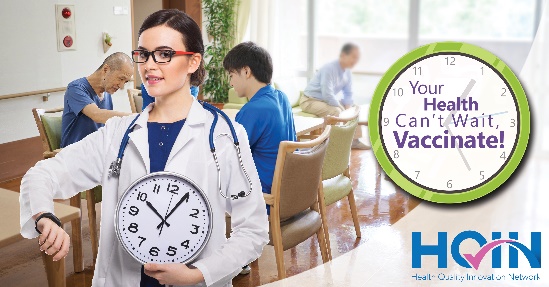 COVID-19InfluenzaPneumoniaShinglesAre you up to date on your vaccines? They can help prevent infections & illnesses. <Insert Organization Name> encourages you to talk to your healthcare professional to find out which #vaccines you may be due for. #Vaccinated #DontWaitVaccinate#Immunizations aren't just for kids. Adults also need routine #vaccinations to prevent serious, life-threatening diseases. Are you up to date? See what vaccines the CDC recommends for each age group: https://www.cdc.gov/vaccines/  #Vaccinated #DontWaitVaccinateWe all need #vaccines throughout our lives. Adults need #vaccinations because immunity from childhood vaccines can wear off over time. Adults are also at risk for different diseases, but #vaccination is one of the most convenient and safest preventive care measures available. Learn more: https://www.cdc.gov/vaccines/adults/index.html  #Vaccinated #DontWaitVaccinate<Insert Organization Name> encourages everyone to keep up to date with #immunizations. #COVID-19 #vaccinations are the best, safest way to protect against severe illness, hospitalization & death. Learn more: https://www.cdc.gov/coronavirus/2019-ncov/vaccines/ #Vaccinated  #DontWaitVaccinateMake the best decisions to protect you, your family and your community. Talk with your health care provider to get the facts about #COVID-19 vaccines. https://www.cdc.gov/coronavirus/2019-ncov/  #Vaccinated  #DontWaitVaccinateCOVID-19 vaccines can offer added protection to people who had #COVID-19, including protection against being hospitalized from a new infection. Here’s how: https://www.cdc.gov/coronavirus/2019-ncov/vaccines/different-vaccines/how-they-work.html  #Vaccinated  #DontWaitVaccinateEveryone 6 months and older should get a #flu vaccine every season. The #vaccine can reduce flu illnesses, doctors’ visits, hospitalizations and can even save lives. #FightFlu and get vaccinated today! Learn more:  https://www.cdc.gov/flu/prevent/vaccinations.htm  #Vaccinated  #DontWaitVaccinateFlu can make chronic health problems worse. #Fluvaccine is the best protection from #flu and its potentially serious complications. Find out what groups of people are at high risk for complications: https://www.cdc.gov/flu/highrisk/index.htm  #Vaccinated  #DontWaitVaccinateThe best way to prevent #flu is to get vaccinated, but healthy habits like covering your cough and washing your hands often can help #stopthespread of germs and prevent respiratory illnesses like flu. More: https://www.cdc.gov/flu/about/disease/spread.htm  #Vaccinated  #DontWaitVaccinate#Pneumonia is common in young children, but older adults are at greatest risk of serious illness and death. That’s why the CDC recommends pneumonia #vaccination for all adults 65 years or older. Learn more: https://www.cdc.gov/vaccines/vpd/pneumo/public/  #Vaccinated  #DontWaitVaccinate#Pneumonia infections can range from ear and sinus to bloodstream infections. The good news is that there are #vaccines to help prevent #pneumonia.  https://www.cdc.gov/pneumococcal/index.html  #Vaccinated  #DontWaitVaccinateOlder adults have an increased risk for #pneumonia compared to other age groups. Certain medical conditions also put people at increased risk. That’s why the #vaccine is so important. https://www.cdc.gov/pneumococcal/about/facts.html  #Vaccinated  #DontWaitVaccinateYour risk of #shingles increases as you age, but the #vaccine provides strong protection from shingles and long-term nerve pain. Might be due? Talk to your doctor or pharmacist about getting Shingrix. https://www.cdc.gov/shingles/multimedia/shringrix-50-older.html  #Vaccinated  #DontWaitVaccinateDYK? Shingles is a painful rash illness, which sometimes leads to long-term nerve pain. A shingles #vaccine called Shingrix is the best way to help protect yourself against #shingles. Learn more: https://www.cdc.gov/shingles/about/index.html  #Vaccinated  #DontWaitVaccinateThe CDC recommends the #shingles vaccine (Shingrix) for adults 50 and older. Not sure if you might be due? Talk with your health care provider and learn more about this painful rash. https://www.cdc.gov/shingles/index.html  #Vaccinated  #DontWaitVaccinate